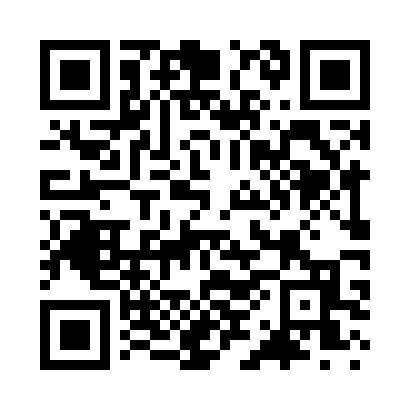 Prayer times for Alberton, Alabama, USAWed 1 May 2024 - Fri 31 May 2024High Latitude Method: Angle Based RulePrayer Calculation Method: Islamic Society of North AmericaAsar Calculation Method: ShafiPrayer times provided by https://www.salahtimes.comDateDayFajrSunriseDhuhrAsrMaghribIsha1Wed4:475:5912:424:207:248:372Thu4:465:5812:414:207:258:383Fri4:455:5712:414:207:268:394Sat4:435:5612:414:207:268:405Sun4:425:5612:414:207:278:406Mon4:415:5512:414:207:288:417Tue4:405:5412:414:207:288:428Wed4:395:5312:414:207:298:439Thu4:385:5212:414:207:308:4410Fri4:375:5212:414:207:308:4511Sat4:365:5112:414:207:318:4612Sun4:365:5012:414:207:328:4713Mon4:355:5012:414:207:338:4814Tue4:345:4912:414:207:338:4815Wed4:335:4812:414:207:348:4916Thu4:325:4812:414:207:358:5017Fri4:315:4712:414:207:358:5118Sat4:305:4612:414:207:368:5219Sun4:305:4612:414:207:378:5320Mon4:295:4512:414:207:378:5421Tue4:285:4512:414:207:388:5522Wed4:285:4412:414:207:388:5523Thu4:275:4412:414:217:398:5624Fri4:265:4312:414:217:408:5725Sat4:265:4312:424:217:408:5826Sun4:255:4312:424:217:418:5927Mon4:255:4212:424:217:428:5928Tue4:245:4212:424:217:429:0029Wed4:245:4212:424:217:439:0130Thu4:235:4112:424:217:439:0231Fri4:235:4112:424:217:449:02